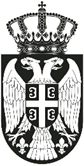 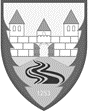 Република Србија Republika Srbija Општина Сјеница Opština Sjenica  Изборна комисија  Izborna komisija Змаја од Босне бр.1, Сјеница  Zmaja od Bosne br.1, Sjenica  Тел/Фах: 020 741 071, 020 741 288  Tel/Fax:020 741 071, 020 741 288   opstina@sjenica.rs | www.sjenica.rs              На основу члана 21. став 2. Закона о референдуму и народној иницијативи („Службени гласник РС“, број 111/21) и Упутства за одређивање гласачких места у поступку спровођења републичког референдума („Службени гласник РС“, број 113/21),               Na osnovu člana 21. stav 2. Zakona o referendumu i narodnoj inicijativi („Službeni glasnik RS“, broj 111/21) i Uputstva za određivanje glasačkih mesta u postupku sprovođenja republičkog referenduma („Službeni glasnik RS“, broj 113/21),	Изборна комисија општине Сјеница, на седници одржаној 31.12.2021. године, донела јe               Izborna komisija opštine Sjenica, na sednici održanoj 31.12.2021. godine, donela jeРЕШЕЊЕ О ИЗМЕНИ РЕШЕЊА О ОДРЕЂИВАЊУ ГЛАСАЧКИХ МЕСТА НА ТЕРИТОРИЈИ ОПШТИНЕ СЈЕНИЦА, ЗА ГЛАСАЊЕ НА РЕПУБЛИЧКОМ РЕФЕРЕНДУМУ,РАСПИСАНОМ ЗА 16.01.2022. ГОДИНЕREŠENJE O IZMENI REŠENJA O ODREĐIVANјU GLASAČKIH MESTA NA TERITORIJI OPŠTINE SJENICA, ZA GLASANјE NA REPUBLIČKOM REFERENDUMU,RASPISANOM ZA 16.01.2022. GODINEI                Решењe о одређивању гласачких места на територији општине Сјеница за гласање на републичком референдуму, расписаном за 16.01.2022. године број 013-15/21 од 09.12.2021.године мења се члан I у делу који се односи за следећа гласачка места:                Rešenje o određivanju glasačkih mesta na teritoriji opštine Sjenica za glasanje na republičkom referendumu, raspisanom za 16.01.2022.godine broj 013-15/21 od 09.12.2021.godine menja se član I u delu koji se odnosi za sledeća glasačka mesta:Тако да стоји :Tako da stoji: II              У свему осталом  решење о одређивању гласачких места на територији општине Сјеница за гласање на републичком референдуму, расписаном за 16.01.2022. године број 013-15/21 од 09.12.2021.године остаје непромењено.              U svemu ostalom rešenje o određivanju glasačkih mesta na teritoriji opštine Sjenica za glasanje na republičkom referendumu, raspisanom za 16.01.2022.godine broj 013-15/21 od 09.12.2021.godine ostaje nepromenjeno.IIIОво решење доставити Републичкој изборној комисији, ради оглашавања у „Службеним гласнику Републике Србије“. Ovo rešenje dostaviti Republičkoj izbornoj komisiji, radi oglašavanja u „Službenim glasniku Republike Srbije“.Број:013- 16  /21Broj: 013-  16 /21У Сјеници,31.12.2021. годинеU Sjenici, 31.12.2021.godineОПШТИНСКА ИЗБОРНА КОМИСИЈА ОПШТИНЕ СЈЕНИЦАOPŠTINSKA IZBORNA KOMISIJA OPŠTINE SJENICA                                                                                                            ПРЕДСЕДНИК                                                                                                             PREDSEDNIK             Харис Брулић, с.р.             Haris Brulić, s.r.Ред.бр.Red.br.НАЗИВ ГЛАСАЧКОГ МЕСТАNAZIV GLASAČKOG MESTAАДРЕСА ГЛАСАЧКОГ МЕСТАADRESA GLASAČKOG MESTAПОДРУЧЈЕ КОЈЕ ОБУХВАТА ГЛАСАЧКО МЕСТО(насеље, улица, кућни број)PODRUČJE KOJE OBUHVATA GLASAČKO MESTO(naselјe, ulica, kućni broj)24.Приватна кућа Ибра ОсманлићаPrivatna kuća Ibra OsmanlićaРастеновићеRastenovićeКрња Јела и РастеновићеKrnja Jela i Rastenoviće34.Приватна кућа Бајре ХасановићPrivatna kuća Bajre HasanovićДубницаDubnicaДубницаDubnica38.Приватна кућа Неџада МуратовићаPrivatna kuća Nedžada MuratovićaВрсјеницеVrsjeniceВрсјеницеVrsjeniceРед.бр.Red.brНАЗИВ ГЛАСАЧКОГ МЕСТАNAZIV GLASAČKOG MESTAАДРЕСА ГЛАСАЧКОГ МЕСТАADRESA GLASAČKOG MESTAГЛАСАЧКО МЕСТО(насеље, улица, кућни број)PODRUČJE KOJE OBUHVATA GLASAČKO MESTO(naselјe, ulica, kućni broj)24.Основна школаOsnovna školaТузиње TuzinjeКрња Јела и РастеновићеKrnja Jela i Rastenoviće34.Основна школаOsnovna školaЗајечићеZaječićeДубницаDubnica38.Приватна кућа Елведина НишићаPrivatna kuća Elvedina NišićaВрсјеницеVrsjeniceВрсјеницеVrsjenice